О внесении изменений и дополнений в Муниципальную программу«Профилактика правонарушений, обеспечение общественного порядка и противодействие преступности в муниципальном образовании «Алданский район» на 2016-2020 годы», утвержденную постановлением главы МО «Алданский район» №644п от 26 ноября 2015 г.В целях повышения эффективности реализации Муниципальной программы «Профилактика правонарушений, обеспечение общественного порядка и противодействие преступности в муниципальном образовании «Алданский район» на 2016-2020 годы», утвержденной постановлением главы МО «Алданский район» №644п от 26 ноября 2015 г., достижения стратегических целей и результатов программы, в соответствии с Порядком разработки и реализации муниципальных программ муниципального образования «Алданский район», утвержденным постановлением главы МО «Алданский район» № 756п от 31.12.2015 г., (далее – Порядок):Внести изменения и дополнения в приложение №1  в Муниципальную программу «Профилактика правонарушений, обеспечение общественного порядка и противодействие преступности в муниципальном образовании «Алданский район» на 2016-2020 годы», утвержденную постановлением главы МО «Алданский район» №644п от 26 ноября 2015 г. (далее – программа):Обнародовать настоящее постановление в установленном порядке, а также опубликовать на официальном сайте муниципального образования «Алданский район».Контроль исполнения настоящего постановления возложить на начальника отдела организации деятельности администрации МО «Алданский район» (Рудаков А. С.) Настоящее постановление вступает в силу с момента подписания. Глава района                                                                                      С. Н. Поздняков Рудаков Александр СергеевичМоб. 8 924 366 0909РЕСПУБЛИКА  САХА (ЯКУТИЯ) АДМИНИСТРАЦИЯ МУНИЦИПАЛЬНОГО  ОБРАЗОВАНИЯ«АЛДАНСКИЙ  РАЙОН»ПОСТАНОВЛЕНИЕ№ 734 п от 18. 07. 2019 г. 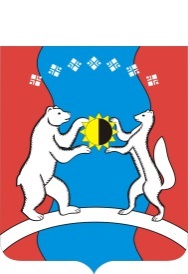 САХА ӨРӨСПҮҮБҮЛҮКЭТЭ«АЛДАН  ОРОЙУОНА»МУНИЦИПАЛЬНАЙТЭРИЛЛИИДЬАһАЛТАТАУУРААХ